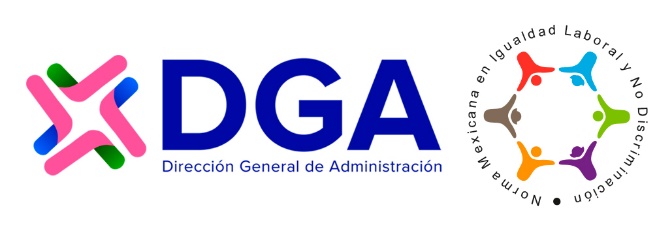 NOMBRE DE LA UNIDAD ADMINISTRATIVALugar y fecha C.P. Gerardo Araiza AguileraDirector de Contabilidad y Seguimiento de AuditoríasP r e s e n t eSolicito atentamente tenga a bien autorizar la cantidad de $ con número (cantidad conletra) de Fondo Revolvente 2020, el cual será empleado en el pago de (según lo enunciado en el Capítulo III, artículos 91,92 y 93 de las Disposiciones Administrativas en materia de Presupuesto y Recursos Financieros, y de Contabilidad y Seguimiento de Auditorías del ISAPEG 2020) y que será comprobado de manera parcial dentro de los treinta días siguientes a la expedición de la factura y en su totalidad a más tardar el día 15 de diciembre del ejercicio en curso. De no presentar la documentación en el plazo acordado o, en su caso, el reintegro de los recursos, autorizo para que, a través de la Dirección General de Recursos Humanos, me sea descontado el recurso vía nómina, para lo cual proporciono los siguientes datos:Nombre del responsable de la comprobaciónClave presupuestaria donde se ejerce el pago de nóminaRFCSin más por el momento y agradeciendo sus atenciones, le hago llegar un cordial saludo.A t e n t a m e n t e:Nombre de quien solicitaPuestoÓrgano Desconcentrado por función ó territorioC.c.p.- Unidad.- Para control 